Update from Somerset Waste PartnershipUpdate on collections and rescheduling of Friday missed collectionsCollections of rubbish should all be completed, but several recycling rounds will not complete today.Several have been delayed or not been able to deploy today due to staffing shortages. These are in parts of South Somerset, Somerset West and Taunton and Sedgemoor. The aim is for these to be returned for on Friday.Extra garden waste support vehicles are out today, focussing on outstanding collections and there will be some incompletions on today’s scheduled rounds.Rounds are still out and a full picture will not be known until later this evening.Considerable efforts being made to get the service back to where it should be. Despite this, we expect further disruption and missed collections in the coming days.These current issues are primarily down to the well-documented, long-term shortage of LGV drivers nationally. Covid-19 has delayed training and testing, and EU drivers leaving the UK have worsened the picture – as has the demand coming from the recent reopening of non-essential retail.Rescheduling missed recycling collections tomorrow (Fri 18 June)In an effort to improve the situation, we have taken the decision that recycling collections missed tomorrow will be rescheduled for next Friday (25 June), rather than returned for as soon as possible.We will not be running Saturday recycling catch-ups to avoid further exhausting crews who have been working long hours for a considerable period of time.Recycling collections in the follow locations will be affected: Bridgwater, Castle Cary, Wincanton, Bruton, Stogursey, Holford, Stringston, East Quantoxhead, Kilve, Brompton Ralph, Taunton, Norton Fitzwarren and Cheddon Fitzpaine.Further recycling collections in other parts of the county may also be affected depending on tomorrow’s progress. Please check the SWP website www.somersetwaste.gov.uk for an updates Any residents whose recycling collection is missed tomorrow (18 June) should present it for collection next Friday (25 June).Rubbish and garden waste collections should not be impacted. Any reported missed collections will be collected on Saturday.We will endeavour to update the SWP website (Latest News – Somerset Waste Partnership) as information becomes clear and share updates on any significant issues. We are actively posting into local Facebook groups with issues or updates of note.Overview of today’s collections South Somerset:Recycling collections in parts of Yeovil, Chilthorne Domer, Podimore, Queen Camel and Yeovilton will be missed today. The aim is to return for these tomorrow.There are likely to be some misses of garden waste collections in parts of Crewkerne.Bright Blue Bag deliveries in preparation for the launch of Recycle More have moved into their fourth day. Somerset West and Taunton: Missed recycling rounds in parts of Taunton from Wednesday will be returned for on Friday.Recycling collections in due today parts of Wellington should be collected on Friday instead.Outstanding recycling collections in West Somerset should be collected today, along with any rubbish collections missed on Wednesday.There are likely to be some garden waste collections missed in parts of West Somerset, including Nether Stowey, Stogursey and nearby.Mendip:Any outstanding recycling round is due to be collected today. All other rounds are out but there are likely to be some missed garden waste collections.Sedgemoor:Recycling collections will be missed in parts of Highbridge, Bawdrip, East Huntspill, West Huntspill today, with the aim of being collected on Friday.17 June, 2021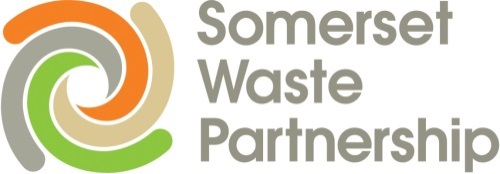 